Bbw÷wUDU Ae Bswjk GÛ Av`vi j¨vs¸‡qRR                                                 ivRkvnx wek¦we`¨vjq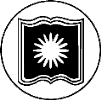  (Gg.wdj./wcGBP.wW. †cÖvMÖv‡g fwZ© dig)( Awdm KZ…©K c~iY Kiv n‡e)	wkÿvel©               :......................†ivj/†iwR‡÷ªkb bs : .....................fwZ©i ZvwiL          : .....................1| bvg (evsjv)..................................................................................................................      (Bs‡iRx eo ni‡d)......................................................................................................2| gvZvi bvg (Bs‡iRx eo ni‡d).........................................................................................3| wcZvi bvg (Bs‡iRx eo ni‡d).........................................................................................4| wcZvi AeZ©gv‡b m¤úK©mn      AvBbMZ Awffve‡Ki bvg I wVKvbv..................................................................................5| Rb¥ ZvwiL............................... 6| RvZxqZv...............................7| †hvMv‡hv‡Mi wVKvbv I †gvevBj b¤^i...................................................................................         	...................................................................................8| ¯’vqx wVKvbv..................................................................................................................9| ˆeevwnK Ae¯’v ..........................................wkÿvMZ †hvM¨Zv t [ we.`ª. mKj cixÿvi mZ¨vwqZ¨ b¤^icÎ GB Av‡e`bc‡Îi mv‡_ mshy³ Ki‡Z n‡e|]10| †h †cÖvMÖv‡g fwZ© n‡Z AvMÖnx (wUK w`b) :  K) Gg.wdj.          L) wcGBP.wW.11| Gg.wdj./wcGBP.wW. †cÖvMÖv‡gi Rb¨ cÖ¯ÍvweZ M‡elbv wk‡ivbvg :12| cÖ¯ÍvweZ mycvifvBRv‡ii bvg (hw` _v‡K) :13| cÖ¯ÍvweZ M‡elYv wel‡qi mswÿß weeiY (c„_K KvM‡R) :      ...............................................................................................................................14| Avwg †NvlYv KiwQ †h, GB di‡g cÖ`Ë mKj Z_¨ mwVK| Avwg Av‡iv A½xKvi KiwQ †h, ivRkvnx wek¦we`¨vjq  I  Bbw÷wUDU Ae Bswjk GÛ Av`vi j¨vs¸‡q‡RR-Gi mKj AvBb-Kvbyb gvwbqv Pwje| Av‡e`bKvixi ¯^vÿi                                                               bvg :                                                      ...........................................................†K cixÿv  KwgwUi mycvwik Abyhvqx fwZ© Kiv n‡jv|                                                                                             cwiPvjKBbw÷wUDU Ae Bswjk GÛ Av`vi j¨vs¸‡q‡RR       ivRkvnx wek¦we`¨vjq, ivRkvnxcixÿvi bvg†evW©/wek¦we`¨vjqcÖvß wefvM/ †kÖYx / wRwcG/ wmwRwcGcv‡ki eQicÖvß b¤^‡ii kZKiv nvigšÍe¨Gm.Gm.wm /mggvbGBP.Gm.wm/ mggvbweG (cvk/m¤§vb)Gg.G